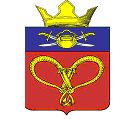 ПОСТАНОВЛЕНИЕ АДМИНИСТРАЦИИ НАГАВСКОГО СЕЛЬСКОГО ПОСЕЛЕНИЯ КОТЕЛЬНИКОВСКОГО МУНИЦИПАЛЬНОГО РАЙОНА  ВОЛГОГРАДСКОЙ ОБЛАСТИот 03.12.2018                                                    № 65О создании условий для организации добровольной пожарной охраны на территории Нагавского сельского поселения Котельниковского муниципального района Волгоградской областиВ соответствии с Федеральным законом от 21.12.1994г. № 69-ФЗ «О пожарной безопасности», Федеральным законом от 06.10.2003г.№ 131-ФЗ «Об общих принципах организации местного самоуправления в Российской Федерации», Федеральным законом от 06.05.2011 № 100-ФЗ «О добровольной пожарной охране» и на основании Устава Нагавского сельского поселения Котельниковского муниципального района Волгоградской области, администрация Нагавского сельского поселения Котельниковского муниципального района Волгоградской областиПОСТАНОВЛЯЕТ:1. Утвердить Положение о создании условий для организации добровольной пожарной охраны на территории Нагавского сельского поселения Котельниковского муниципального района Волгоградской области.2. При подготовке проекта бюджета Нагавского сельского поселения Котельниковского муниципального района Волгоградской области на очередной финансовый год предусматривать в расходной части бюджета ассигнования на реализацию мер, направленных на создание условий для организации добровольной пожарной охраны на территории Нагавского сельского поселения Котельниковского муниципального района Волгоградской области.       3. Признать утратившими силу:- постановление администрации Нагавского сельского поселения Котельниковского муниципального района Волгоградской области от 28.12.2017г. № 102 «О  социальном и экономическом стимулировании участия граждан в добровольной пожарной охране, в том числе участия в борьбе с пожарами».      4. Настоящее постановление вступает в силу со дня его подписания и подлежит официальному обнародованию.      5. Контроль за исполнением постановления оставляю за собой.Глава Нагавскогосельского поселения                                                              П.А.АлпатовУтверждено                                                                  постановлением администрацииНагавского сельского поселения Котельниковского муниципального                                                                                                           района                                                                                                               Волгоградской области						от 03.12.2018г. № 65 Положение о создании условий для организации добровольной пожарной охраны на территории Нагавского сельского поселения Котельниковского муниципального района Волгоградской области1. Общие положения1.1.Настоящее Положение о создании условий для организации добровольной пожарной охраны на территории Нагавского сельского поселения Котельниковского муниципального района Волгоградской области(далее – Положение) разработанов соответствии с Федеральным законом от 21.12.1994г. № 69-ФЗ«О пожарной безопасности», Федеральным законом от 06.10.2003г. № 131-ФЗ «Об общих принципах организации местного самоуправленияв Российской Федерации», Федеральным законом от 06.05.2011г. № 100-ФЗ «О добровольной пожарной охране».1.2. Положением определяются меры, направленные на создание условий для организации добровольной пожарной охраны (далее – ДПО) на территории Нагавского сельского поселения Котельниковского муниципального района Волгоградской области.1.3. К мерам, направленным на создание условий для организации ДПО на территории Нагавского сельского поселения Котельниковского муниципального района Волгоградской области, относится осуществление:- социального и экономического стимулирования участия граждан и организаций в ДПО; (пункт 9 статьи 63 Федерального закона № 123-ФЗ)- морального и материального поощрения деятельности работников ДПО и добровольных пожарных;(пункт 3 статьи 16, статья 17, пункт 8 статьи 18 Федерального закона № 100-ФЗ)- социальной и правовой защиты семей работников ДПО и добровольных пожарных.(статья 19 Федерального закона № 100-ФЗ)Администрация Нагавского сельского поселения может организовывать проведение лекций, семинаров, конференций, иных мероприятийв целях разъяснения вопросов, связанных с созданием ДПО, участием в деятельности ДПО, правового статуса добровольного пожарного и т.д. 1.4. Участие граждан в ДПО является формой обеспечения первичных мер пожарной безопасности.2. Меры социального и экономического стимулирования участия граждан и организаций в ДПО2.1. Гражданам и организациям предоставляются следующие меры социального и экономического стимулирования участия в ДПО:2.1.1.предоставление созданной на территории Нагавского сельского поселения Котельниковского муниципального района Волгоградской области ДПО во владение (или) в пользование на долгосрочной основе следующего муниципального имущества, необходимого для достижения ее уставных целей:1. Автомобиль АРС на базе ЗИЛ 130 – 1 шт.;2. Мотопомпа – 1 шт.;3. Ранцевый распылитель – 5 шт.2.1.2. материально-техническое обеспечение организации деятельности ДПО, в том числе:приобретениесредств индивидуальной защиты и снаряжения добровольным пожарным, необходимых для тушения пожаров;компенсация затрат на участие подразделений ДПО в тушении пожаров, в том числе, затрат на горюче-смазочные материалы;2.1.3. обеспечение питанием членов ДПО при тушении пожаров и проведении аварийно-спасательных работ более 8 часов;2.1.4.возмещение работникам ДПО и добровольным пожарным, привлекаемым к участию в тушении пожаров и проведении аварийно-спасательных работ, расходов, связанных с использованием личного транспорта для выполнения задач ДПО либо проездом на всех видах общественного транспорта (кроме такси) к месту пожара и обратно;2.1.5.осуществление личного страхования добровольных пожарных на период исполнения ими обязанностей добровольного пожарного в случае  привлечения работников ДПО и добровольных пожарных к участию в тушении пожаров, проведении аварийно-спасательных работ, спасению людей и имущества при пожарах и оказанию первой помощи пострадавшим.3. Меры морального и материального поощрения деятельности работников ДПО и добровольных пожарных3.1. Моральное и материальное поощрение деятельности работников ДПО и добровольных пожарных оказывается в следующих формах:- объявление благодарности;- награждение почетной грамотой;	- награждение денежной премией;	- награждение ценным подарком.	4. Заключительные положенияМеры, направленные на создание условий для организации ДПО на территории Нагавского сельского поселения Котельниковского муниципального района Волгоградской области, предусмотренные настоящим Положением, осуществляются в пределах ассигнований, выделенных на эти цели из бюджета Нагавского сельского поселения Котельниковского муниципального района Волгоградской областив соответствующем финансовом году.